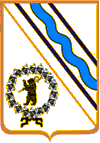 	Администрация Тутаевского муниципального района        ПОСТАНОВЛЕНИЕот 25.10.2023 № 758-пг. ТутаевОб утверждении отчета об исполнениибюджета городского поселения Тутаев за 9 месяцев 2023 годаВ соответствии с Бюджетным кодексом Российской Федерации, Уставом Тутаевского муниципального района, Уставом городского поселения Тутаев, Положением о бюджетном устройстве и бюджетном процессе в городском поселении Тутаев, утвержденным решением Муниципального Совета городского поселения Тутаев от 13.12.2018 №22, Администрация Тутаевского муниципального района ПОСТАНОВЛЯЕТ:1. Утвердить отчет об исполнении бюджета городского поселения Тутаев за 9 месяцев 2023 года:по общему объему доходов в соответствии с классификацией доходов бюджетов Российской Федерации в сумме 276 268 466,81 рубля;по расходам в соответствии с классификацией расходов бюджетов Российской Федерации в сумме 280 092 361,49 рубля;дефицит бюджета в сумме 3 823 894,68 рубля.2. Утвердить отчет об исполнении бюджета городского поселения Тутаев  за 9 месяцев 2023 года в соответствии с приложениями 1-8  к настоящему постановлению.3. Направить отчет об исполнении бюджета городского поселения Тутаев за 9 месяцев 2023 года в Муниципальный Совет городского поселения Тутаев и МУ Контрольно-счетная палата Тутаевского муниципального района.4. Контроль за исполнением настоящего постановления возложить на директора департамента финансов администрации Тутаевского муниципального района Елаеву М.В. 5.Опубликовать настоящее постановление в Тутаевской массовой муниципальной газете «Берега».6. Настоящее постановление вступает в силу со дня подписания.Глава Тутаевского муниципального района                                                        О.В.НизоваПояснительная запискак проекту постановления Администрации Тутаевского муниципального района «Об утверждении отчета об исполнении бюджета городского поселения Тутаев за 9 месяцев 2023 года»Настоящий проект разработан в соответствии со статьей 264.2 Бюджетного кодекса Российской Федерации, Положением о бюджетном устройстве и бюджетном процессе в городском поселении Тутаев.Исполнение доходной части бюджета городского поселения ТутаевПо итогам 9-ти месяцев 2023 доходная часть бюджета поселения исполнена в сумме 276 268,5 тыс. рублей, что составляет 68,2% к плановым назначениям. В структуре доходной части бюджета поселения налоговые и неналоговые доходы занимают 35,7%, безвозмездные поступления – 64,3%.По сравнению с аналогичным периодом 2022 года общая сумма фактически поступивших доходов за 9 месяцев 2023 года уменьшилась на 101918 тыс. рублей, в том числе:- объем налоговых и неналоговых доходов бюджета за месяцев 2023 года увеличился на 18 125,5 тыс. рублей и составил 98 625,6 тыс. рублей;- безвозмездные поступления за 9 месяцев 2023 года получены в сумме 177 642,9 тыс. рублей, по сравнению с аналогичным периодом 2022 года безвозмездные поступления уменьшились на 280 921,5 тыс. рублей.Налоговые доходы за 9 месяцев 2023 года составили 81 984,2 тыс. рублей, что составляет 71% от плановых назначений, к аналогичному периоду прошлого года наблюдается рост в 1,3 раза, получено больше на 18 189,1 тыс. рублей.Налог на доходы физических лиц составляет 72,3% от общей суммы налоговых доходов. За 9 месяцев 2023 года данный налог получен в сумме 59 261,0 тыс. рублей или 93,5% от запланированной суммы, рост поступлений к аналогичному периоду 2022 года составляет 35% или 15 364,7 тыс. рублей.Земельный налог за 9 месяцев 2023 года получен в сумме 14 716,0 тыс. рублей, что составляет 57% от плановых показателей, удельный вес в составе налоговых доходов составил 18%. За 9 месяцев 2022 года поступления данного налога составляли 12 547,5 тыс. рублей.Земельный налог с организаций за 9 месяцев 2023 года получен в сумме 12 965,0 тыс. рублей, за 1 полугодие 2022 года – в сумме 11 376,8 тыс. рублей;земельный налог с физических лиц за 9 месяцев 2023 года получен в сумме 1 750,9 тыс. рублей, за 9 месяцев 2022 года – 1 170,7 тыс. рублей.Налог на имущество физических лиц за 9 месяцев 2023 года поступил в сумме 5 208,3 тыс. рублей, что составляет 22,7% от плана, за 9 месяцев 2022 года – 4 736,6 тыс. рублей.Акцизы на нефтепродукты за 9 месяцев 2023 года при плане 3 160,3 тыс. рублей фактически поступили в размере 2 661,3 тыс. рублей, что составляет 84,2% от плановых назначений.Поступления единого сельскохозяйственного налога составили за 9 месяцев 2023 года 137,7 тыс. рублей, что в 3,2 раза больше поступлений аналогичного периода 2022 года.Неналоговые доходы составили за 9 месяцев 2023 года составили 16 641,4 тыс. рублей – 82,9% от плана, в том числе:- доходы от использования имущества, находящегося в муниципальной собственности, поступили в сумме 10 199,4 тыс. рублей или 87,2% от плановых назначений;- доходы от продажи материальных и нематериальных активов поступили в сумме 4 919,6 тыс. рублей или 90,6% от плана;- штрафы в бюджет городского поселения Тутаев за 9 месяцев 2023 года поступили в сумме 515,7 тыс. рублей, что составляет 43% от плана, за 9 месяцев 2022 года – 736,00 тыс. рублей;- прочие неналоговые доходы бюджетов городских поселений за 9 месяцев 2023 года поступили в сумме 392,5 тыс. рублей или 52,3% от плана, за 9 месяцев 2022 года – 486 тыс. рублей;- доходы от оказания платных услуг и компенсации затрат государства составили за 9 месяцев 2023 года 614,4 тыс. рублей (61,4% от плана), за 9 месяцев 2022 года – 198 тыс. рублей.Исполнение расходной части бюджетагородского поселения ТутаевИсполнение расходной части бюджета городского поселения Тутаев за 9 месяцев 2023 года осуществлялось согласно утвержденному бюджету городского поселения Тутаев и сводной бюджетной росписи в пределах поступающих доходов и источников внутреннего финансирования дефицита. Сумма бюджетных ассигнований, предусмотренных на 2023 год, составила 423 181,9 тыс. рублей, исполнены расходы в сумме 280 092,4 тыс. рублей или 66,2 % от утвержденного плана.За 9 месяцев 2023 года из бюджета городского поселения Тутаев бюджету Тутаевского муниципального района были предоставлены межбюджетные трансферты в размере 256 483,0 тыс. рублей, что составляет 65,0% от запланированных годовых показателей (394 798,8 тыс. рублей). Перечисление межбюджетных трансфертов производилось в пределах сумм, необходимых для оплаты денежных обязательств по расходам получателей средств бюджета городского поселения Тутаев, в соответствии с предоставленными заявками.За 9 месяцев 2023 года на финансирование мероприятий в рамках муниципальных программ городского поселения Тутаев, из бюджетов всех уровней, фактически израсходовано – 234 082,1 тыс. рублей (66,5 % от плана). Плановые расходы на реализацию 4-х муниципальных программ городского поселения Тутаев составляют 352 180,4 тыс. рублей, в том числе 221 854,9 тыс. рублей средства федерального и областного бюджетов.Исполнение расходной частибюджета городского поселения Тутаев за 9 месяцев 2023 годав разрезе муниципальных программ и непрограммных расходовМуниципальная программа «Перспективное развитие и формирование городской среды городского поселения Тутаев»Общий объем плановых бюджетных ассигнований муниципальной программы «Перспективное развитие и формирование городской среды городского поселения Тутаев» на 2023 год составляет 282 370 ,7 тыс. рублей, исполнено в сумме 188 366,4 тыс. рублей или 66,7 % от плана. В состав муниципальной программы входят следующие подпрограммы:Муниципальная целевая программа «Формирование современной городской среды городского поселения Тутаев».Муниципальная целевая программа «Развитие и содержание дорожного хозяйства на территории городского поселения Тутаев».Муниципальная целевая программа «Стимулирование перспективного развития городского поселения Тутаев».Муниципальная целевая программа «Формирование современной городской среды на территории городского поселения Тутаев»Основные задачи реализации муниципальной программы:         - повышение благоустройства дворовых территорий;- реализация проекта «Наши дворы»;- реализация проекта «Ярославия. Города у воды»;- реализация проекта «Формирование комфортной городской среды».Ответственный исполнитель – Администрация ТМР (МКУ «ЦКО» ТМР, МКУ «Управление комплексного содержания территории ТМР»).Из всех источников финансирования на выполнение мероприятий муниципальной программы в 2023 году предусмотрены бюджетные ассигнования в размере 164 043,4 тыс. рублей, в том числе: из федерального бюджета 106 009,1 тыс. рублей, из бюджета областного бюджета 40 419,7 тыс. рублей, местного бюджета 17 614,6 тыс. рублей. Кассовые расходы за 9 месяцев 2023 года по программе составили 129 390,0тыс. рублей, в том числе:- оплата работы по разработке ПСД на строительство стационарных грузопассажирских причалов для организации паромной переправы 9 400,0 тыс. рублей.- оплата реализации проектов  «Формирование комфортной городской среды» и «Наши дворы» в сумме  119 990,0 тыс. рублей, из них на: разработку ПСД объектов благоустройства 1 062,0 тыс. рублей,  комплексное благоустройство Парка отдыха  (в том числе ПСД)  106 312,4 тыс. рублей,  комплексное благоустройство общественной территории у Загса в сумме 5 334,2 тыс. рублей,  комплексное благоустройство территории площадь Юбилейная в сумме 7 281,4 тыс. рублей.Муниципальная целевая программа«Развитие и содержание дорожного хозяйства на территории городского поселения Тутаев»Основная задача муниципальной программы:- дорожная деятельность в отношении дорожной сети городского поселения Тутаев.- реализация федерального проекта «Дорожная сеть»Ответственный исполнитель – Администрация ТМР (КМУ «ЦКО» ТМР, МКУ «Управление комплексного содержания территории ТМР»).Из всех источников финансирования на выполнение мероприятий муниципальной программы в 2023 году предусмотрены бюджетные ассигнования в размере 118 327,4 тыс. рублей, в том числе из областного бюджета – 73 327,4 тыс. рублей, из местного бюджета 45 000,0 тыс. рублей. В рамках межбюджетных отношений муниципальная программа за 9 месяцев 2023 года реализована в сумме 58 976,3 тыс. рублей или 49,8 % от плана. Перечислены межбюджетные трансферты на выполнение мероприятий по:- проектированию соответствующих работ и проведению необходимых государственных экспертиз -717,4 тыс. рублей;- содержанию автомобильных дорог местного значения – 12 931,1 тыс. рублей;- обеспечению мероприятий по БДД (содержание светофоров) – 847,2 тыс. рублей;-  оплате ремонта ул. Донская в рамках БКД – 32 173,0 тыс. рублей, в том числе средства области 30 564,4 тыс. рублей;- осуществлению иных мероприятий в отношении автодорог местного значения городского поселения – обеспечение деятельности организации – 12 307,6 тыс. рублей, в том числе: заработная плата, налоги, содержание техники, ГСМ, з/части, материалы и другие расходы.Муниципальная целевая программа «Стимулирование перспективного развития городского поселения Тутаев».Финансирование мероприятий подпрограммы на 2023 год не предусмотрено.Муниципальная программа «Содержание городского хозяйства городского поселения Тутаев»Общий объем плановых ассигнований муниципальной программы «Содержание городского хозяйства городского поселения Тутаев» на 2023 год 61 458,0 тыс. рублей, исполнено в сумме 39 779,5 тыс. рублей или 64,7 % от плана.В состав муниципальной программы входят следующие подпрограммы:Муниципальная целевая программа «Благоустройство и озеленение территории городского поселения Тутаев»;Муниципальная целевая программа «Энергосбережение и повышение энергетической эффективности использования электрической энергии при эксплуатации объектов наружного освещения на территории городского поселения Тутаев»;Муниципальная целевая программа «Обеспечение населения городского поселения Тутаев банными услугами».Муниципальная целевая программа «Благоустройство и озеленение территории городского поселения Тутаев»Основные задачи реализации муниципальной программы:- благоустройство и озеленение территории городского поселения Тутаев;- организация и развитие ритуальных услуг и мест захоронения в городском поселении Тутаев.Ответственный исполнитель – Администрация ТМР (МКУ «Управление комплексного содержания территории ТМР» МКУ «Центр управления жилищно-коммунальным комплексом Тутаевского МР).На выполнение мероприятий муниципальной программы в 2023 году предусмотрены бюджетные ассигнования в размере 40 030,2 тыс. рублей средства местного бюджета.  В рамках межбюджетных отношений муниципальная программа за 9 месяцев 2023 года реализована в сумме 24 947,0 тыс. рублей или 62,3% от плана. Перечислены межбюджетные трансферты на выполнение мероприятий по:- оплате содержания сетей уличного освещения на территории г. Тутаев в сумме -1 979,7 тыс. рублей;- обеспечение деятельности учреждения по благоустройству территории г. Тутаев (ФОТ, налоги, материалы) -18 725,0 тыс. рублей;- работы по внешнему благоустройству территории ГП Тутаев –3 960,4 тыс. рублей, в том числе: на содержание общественных туалетов 112,8 тыс. рублей, вывоз мусора с общественных территорий 1 005,0 тыс. рублей,  выпиловку аварийных деревьев 440,0 тыс. рублей, приобретение рассады и средств защиты растений 550,4 тыс. рублей,  обустройство контейнерных площадок 586,0 тыс. рублей, содержание пляжа 680,0 тыс. рублей, приобретение МАФ 350,0 тыс. рублей, ремонт памятников ВВОВ 38,7тыс.рублей, прочие 197,5 тыс. рублей;- содержание территории кладбищ 250,7 тыс. рублей;- возмещение затрат по захоронению невостребованных трупов – 31,2 тыс. рублей. Муниципальная целевая программа «Энергосбережение и повышение энергетической эффективности использования электрической энергии при эксплуатации объектов наружного освещения города Тутаева»Основные задачи реализации муниципальной программы:- создание механизма управления потреблением энергетических ресурсов и сокращение бюджетных затрат.Ответственный исполнитель – Администрация ТМР (МБУ «Управление комплексного содержания территории ТМР»).На выполнение мероприятий муниципальной программы в 2023 году предусмотрены бюджетные ассигнования в размере 18 827,8 тыс. рублей. В рамках межбюджетных отношений муниципальная программа за 9 месяцев 2023 года реализована, в сумме 13 382,5 тыс. рублей или 71,1 % от плана. Перечислены межбюджетные трансферты на выполнение мероприятий по:- оплате уличного освещения на территории г. Тутаев в сумме 5 950,2 тыс. рублей;-  оплате энергосервисного контракта в сумме 7 432,3 тыс. рублей.Муниципальная целевая программа «Обеспечение населения городского поселения Тутаев банными услугами»Основное направление реализации муниципальной целевой программы:- создание возможности предоставления качественных бытовых и оздоровительных услуг, соответствующих современным требованиям санитарных норм и правил.Ответственный исполнитель Администрации ТМР (ЕДДС).Плановый объем субсидирования на 2023 год предусмотрен в сумме 2 600,0 тыс. рублей.Финансирование мероприятий муниципальной целевой программы за 9 месяцев   2023 год составило 1450,0 тыс. рублей, или 55,8% от плана.Муниципальная программа «Развитие архитектуры и градостроительства на территории городского поселения Тутаев»Общий объем плановых ассигнований муниципальной программы «Развитие архитектуры и градостроительства на территории городского поселения Тутаев» на 2023 год составляет 1 792,3 тыс. рублей. Исполнена программа в сумме 1 792,3 тыс. рублей или 100,0% от плана.В состав муниципальной программы входят следующие подпрограммы:Муниципальная целевая программа «Градостроительная деятельность на территории городского поселения Тутаев».Муниципальная целевая программа «Сохранение, использование и популяризация объектов культурного наследия на территории городского поселения Тутаев».Муниципальная целевая программа «Градостроительная деятельность на территории городского поселения Тутаев»Финансирование мероприятий подпрограммы на 2023 год не предусмотрено.Муниципальная целевая программа «Сохранение, использование и популяризация объектов культурного наследия на территории городского поселения Тутаев» Основная задача муниципальной целевой программы: - проведение государственной историко-культурной экспертизы;- сохранение и использование объектов культурного наследия.Ответственный исполнитель – Управление архитектуры и градостроительства Администрации Тутаевского муниципального района.Плановый объем бюджетных ассигнований на 2023 год предусмотрен в сумме 1 792,3 тыс. рублей.Кассовые расходы за 9 месяцев 2023 года по программе составили 1792,3 тыс. рублей или 100% от плана. Муниципальная программ «Обеспечение доступным и комфортным жильем населения городского поселения Тутаев»Общий объем плановых ассигнований муниципальной программы «Обеспечение доступным и комфортным жильем населения городского поселения Тутаев» на 2023 год 6 559,4 тыс. рублей, исполнено в сумме 4 144,0 тыс. рублей или 63,2 % от плана. В состав муниципальной программы входят следующие подпрограммы:Муниципальная целевая программа «Переселение граждан из аварийного жилищного фонда городского поселения Тутаев».Муниципальная целевая программа «Предоставление молодым семьям социальных выплат на приобретение (строительство) жилья».Муниципальная целевая программа «Поддержка граждан, проживающих на территории городского поселения Тутаев Ярославской области, в сфере ипотечного жилищного кредитования»Муниципальная целевая программа «Переселение граждан из аварийного жилищного фонда городского поселения Тутаев»Основные задачи реализации муниципальной программы:- обеспечение благоустроенными жилыми помещениями или выплата возмещения за изымаемые жилые помещения гражданам, переселяемым из многоквартирных домов, признанных в установленном порядке аварийными и подлежащими сносу;- демонтаж (снос) многоквартирных домов, признанных в установленном порядке;- федеральный проект «Обеспечение устойчивого сокращения непригодного для проживания жилищного фонда».Ответственный исполнитель – Администрация ТМР (Управление жилищной политики АТМР).На выполнение мероприятий муниципальной программы в 2023 году предусмотрены бюджетные ассигнования в сумме 3 155,7 тыс. рублей. Кассовые расходы за 9 месяцев 2023 года составили 1 072,1 тыс. рублей или 34,0% от плана.  Произведена выплата выкупной цены 1 квартиры.Муниципальная целевая программа«Предоставление молодым семьям социальных выплат на приобретение (строительство) жилья»Основная задача реализации муниципальной программы:- поддержка молодых семей в приобретении (строительстве) жилья на территории городского поселения Тутаев.Ответственный исполнитель – Администрация ТМР (Управление жилищной политики Администрации Тутаевского муниципального района).На выполнение мероприятий муниципальной программы в 2023 году запланированы бюджетные ассигнования, в размере 3 370,5тыс. рублей из них 636,9 тыс. рублей средства федерального бюджета, 1 366,8 тыс. рублей – областные средства и 1 366,8 тыс. рублей средства поселения.За 9 месяцев 2023 года кассовые расходы по данной программе составили 3 045,7 тыс. рублей или 90,4% от плана, в том числе: средства федерального бюджета 575,6 тыс. рублей, областного бюджета 1 235,0 тыс. рублей и местного бюджета 1 235,1 тыс. рублей.Муниципальная целевая программа«Поддержка граждан, проживающих на территории городского поселения Тутаевского муниципального района Ярославской области, в сфере ипотечного жилищного кредитования»Основная задача направления реализации муниципальной программы:- поддержка граждан, проживающих на территории городского поселения Тутаев, в сфере ипотечного жилищного кредитования.Ответственный исполнитель - Администрация ТМР (Управление жилищной политики Администрации Тутаевского муниципального района).На выполнение мероприятий муниципальной программы в 2023 году запланированы бюджетные ассигнования, в размере 33,3 тыс. рублей, из них 20,0 тыс. рублей областные средства; 13,3 тыс. рублей - средства городского поселения Тутаев на возмещение части ежемесячных аннуитетных платежей по кредиту.За 9 месяцев 2023 года кассовые расходы по данной программе составили 26,1 тыс. рублей. (78,3 % от плана).  Непрограммные расходыНа выполнение мероприятий за счет непрограммных расходов на 2023 год предусмотрено 71 001,5 тыс. рублей. Фактический расход за 9 месяцев 2023 года составило 46 010,3 тыс. рублей 64,8% от плана.В состав фактически произведенных непрограммных расходов вошло:-  расходы на содержание Председателя Муниципального Совета городского поселения Тутаев 721,8 тыс. рублей (66,5 % от плана). Оплата труда производилась по утвержденному штатному расписанию; страховые взносы рассчитаны с учетом действующего законодательства;- взносы на капитальный ремонт жилых помещений муниципального жилищного фонда городского поселения Тутаев – 2 782,9 тыс. рублей (71,6% от плана);- проведение выборов – 3 520,0 тыс. рублей (100,0% от плана);- уплата членских взносов в Совет муниципальных образований -78,9 тыс. рублей (100,0% от плана);- выплаты почетным гражданам г Тутаев – 120,0 тыс. рублей;- выплаты по обязательствам (исполнение судебных актов) – 990,6 тыс. рублей (74,2 % от плана); - выполнение других обязательств органами местного самоуправления – 58,9 тыс. рублей (18,9 % от плана). Произведена оплата аренды жилых помещений ПАО «ТМЗ».- межбюджетные трансферты бюджету Тутаевского муниципального района на осуществление части полномочий по решению вопросов местного значения – 37 737,2 тыс. рублей (62,5 % от плана). Денежные средства направлены на:содержание органов местного самоуправления – 18 182,1 тыс. рублей (67,9 % от плана).обеспечение мероприятий по осуществлению внешнего муниципального контроля – 20,4 тыс. рублей (33,3 % от плана).поддержка социально ориентированных некоммерческих организаций (СОНКО) – 2 670,0 тыс. рублей (100,0 % от плана).обеспечение других обязательств в рамках передаваемых полномочий по содержанию имущества казны городского поселения Тутаев – 454,1 тыс. рублей (48,5 % от плана), денежные средства направлены на оплату коммунальных услуг за муниципальные квартиры, находящиеся в резерве, аренду жилого помещения и содержание мемориала ВОВ.обеспечение мероприятий по осуществлению пассажирских перевозок на автомобильном транспорте – 912,8 тыс. рублей (100,0 % от плана).обеспечение мероприятий по осуществлению пассажирских перевозок на речном транспорте – 8 062,4 тыс. рублей (59,3 % от плана).межевание земельных участков – 77,1 тыс. рублей (38,5% от плана).обеспечение мероприятий по содержанию и ремонту муниципального жилищного фонда на территории г. Тутаев – 1 464,8 тыс. рублей (36,2% от плана), из них:- работы по замене газового оборудования (Комсомольская 142-11) -53,0 тыс. рублей,- ремонт общедомового имущества (Ленина 86а и В Набережная 19) в сумме 209,4 тыс. рублей,- ремонт муниципальных квартир (Моторостроителей 81-2, Пролетарская 9-93, Ярославская 103-42, Моторостроителей 45-1, Крестовоздвиженская 21-5, Панина 14-6, 2-Овражная 15-1) в сумме 1 052,4 тыс. рублей,- обследование аварийных жилых домов в сумме 150, 0тыс.рублей оплата услуг по начислению найма жилых помещений 217,4 тыс. рублей (35,8 % от плана).содержание и обслуживание спасательной станции – 2 134,0 тыс. рублей (70,1 % от плана).дополнительное пенсионное обеспечение муниципальных служащих городского поселения Тутаев – 479,1 тыс. рублей (74,8 % от плана).обеспечение деятельности народных дружин – 106,6 тыс. рублей (59,2 % от плана). обеспечение мероприятий в сфере культуры 2 124,0 тыс. рублей (83,5 % от плана).Обеспечение мероприятий по безопасности граждан – 369,8 тыс. рублей (56,0% от плана).обеспечение физкультурно-спортивных мероприятий – 362,6 тыс. рублей (60,4 % от плана).Обеспечение мероприятий по актуализации коммунальных схем – 100,0 тыс. рублей (100,0% от плана).Дефицит (профицит) бюджетаБюджет городского поселения Тутаев за 9 месяцев 2023 года исполнен с дефицитом, который составил 3 823,9 тыс. рублей.Приложение 1Приложение 1к постановлению Администрациик постановлению АдминистрацииТутаевского муниципального районаТутаевского муниципального районаот 25.10.2023 №758-п             от 25.10.2023 №758-п             Исполнение основных характеристик бюджета городского поселения Тутаевза 9 месяцев 2023 годаИсполнение основных характеристик бюджета городского поселения Тутаевза 9 месяцев 2023 годаИсполнение основных характеристик бюджета городского поселения Тутаевза 9 месяцев 2023 годаИсполнение основных характеристик бюджета городского поселения Тутаевза 9 месяцев 2023 годаПоказателиФактическое  исполнениеза 9 месяцев 2023 года, руб.Доходы всего276 268 467в том числе:Налоговые и неналоговые доходы, из них:98 625 596налоговые доходы 81 984 230неналоговые доходы 16 641 366Безвозмездные поступления177 642 870в том числе:безвозмездные поступления от других бюджетов бюджетной системы Российской Федерации177 732 875Расходы всего280 092 361в том числе:Администрация Тутаевского муниципального района279 370 513Муниципальный Совет городского поселения Тутаев721 848Условно утверждённые расходы0Результат исполнения бюджета -3 823 895(дефицит «-»,  профицит «+»)-3 823 895Приложение 2Приложение 2Приложение 2Приложение 2Приложение 2Приложение 2Приложение 2Приложение 2Приложение 2Приложение 2к постановлению Администрациик постановлению Администрациик постановлению Администрациик постановлению Администрациик постановлению Администрациик постановлению Администрациик постановлению Администрациик постановлению Администрациик постановлению Администрациик постановлению АдминистрацииТутаевского муниципального районаТутаевского муниципального районаТутаевского муниципального районаТутаевского муниципального районаТутаевского муниципального районаТутаевского муниципального районаТутаевского муниципального районаТутаевского муниципального районаТутаевского муниципального районаТутаевского муниципального района               от 25.10.2023 №758-п                               от 25.10.2023 №758-п                               от 25.10.2023 №758-п                               от 25.10.2023 №758-п                               от 25.10.2023 №758-п                               от 25.10.2023 №758-п                               от 25.10.2023 №758-п                               от 25.10.2023 №758-п                               от 25.10.2023 №758-п                               от 25.10.2023 №758-п                Исполнение доходов бюджета городского поселения Тутаевза 9 месяцев 2023 года в соответствии с классификацией доходовбюджетов Российской ФедерацииИсполнение доходов бюджета городского поселения Тутаевза 9 месяцев 2023 года в соответствии с классификацией доходовбюджетов Российской ФедерацииИсполнение доходов бюджета городского поселения Тутаевза 9 месяцев 2023 года в соответствии с классификацией доходовбюджетов Российской ФедерацииИсполнение доходов бюджета городского поселения Тутаевза 9 месяцев 2023 года в соответствии с классификацией доходовбюджетов Российской ФедерацииИсполнение доходов бюджета городского поселения Тутаевза 9 месяцев 2023 года в соответствии с классификацией доходовбюджетов Российской ФедерацииИсполнение доходов бюджета городского поселения Тутаевза 9 месяцев 2023 года в соответствии с классификацией доходовбюджетов Российской ФедерацииИсполнение доходов бюджета городского поселения Тутаевза 9 месяцев 2023 года в соответствии с классификацией доходовбюджетов Российской ФедерацииИсполнение доходов бюджета городского поселения Тутаевза 9 месяцев 2023 года в соответствии с классификацией доходовбюджетов Российской ФедерацииИсполнение доходов бюджета городского поселения Тутаевза 9 месяцев 2023 года в соответствии с классификацией доходовбюджетов Российской ФедерацииИсполнение доходов бюджета городского поселения Тутаевза 9 месяцев 2023 года в соответствии с классификацией доходовбюджетов Российской ФедерацииКод бюджетной классификации РФКод бюджетной классификации РФКод бюджетной классификации РФКод бюджетной классификации РФКод бюджетной классификации РФКод бюджетной классификации РФКод бюджетной классификации РФКод бюджетной классификации РФНазвание доходаФактическое  исполнение за 9 месяцев 2023 года, руб.АдминистратораГруппыПодгруппыСтатьяПодстатьяЭлемент доходовгруппа подвида дохода бюджетованалитическая группа подвида доходов бюджетаНазвание доходаФактическое  исполнение за 9 месяцев 2023 года, руб.00010000000000000000Налоговые и неналоговые доходы98 625 59600010100000000000000Налоги на прибыль, доходы59 261 03418210102000010000110Налог на доходы физических лиц59 261 03400010300000000000000Налоги на товары (работы, услуги), реализуемые на территории Российской Федерации2 661 27518210302000010000110Акцизы по подакцизным товарам (продукции), производимым на территории Российской Федерации2 661 27500010500000000000000Налоги на совокупный доход137 65618210503000010000110Единый сельскохозяйственный налог137 65600010600000000000000Налоги на имущество19 924 26518210601000000000110Налог на имущество физических лиц5 208 26718210601030130000110Налог на имущество физических лиц, взимаемый по ставкам, применяемым к объектам налогообложения, расположенным в границах городских поселений5 208 26718210606000000000110Земельный налог14 715 99818210606030000000110Земельный налог с организаций12 965 04818210606033130000110Земельный налог с организаций, обладающих земельным участком, расположенным в границах городских поселений12 965 04818210606040000000110Земельный налог с физических лиц1 750 95118210606043130000110Земельный налог с физических лиц, обладающих земельным участком, расположенным в границах городских поселений1 750 95100011100000000000000Доходы от использования имущества, находящегося в государственной и муниципальной собственности10 199 43595011105000000000120Доходы, получаемые в виде арендной либо иной платы за передачу в возмездное пользование государственного и муниципального имущества (за исключением имущества бюджетных и автономных учреждений, а также имущества государственных и муниципальных унитарных предприятий, в том числе казенных)4 340 52495011105010000000120Доходы, получаемые в виде арендной  платы за земельные участки, государственная собственность на которые не разграничена, а также средства от продажи права на заключение договоров аренды указанных земельных участков3 886 88995011105013130000120Доходы, получаемые в виде арендной платы за земельные участки, государственная собственность на которые не разграничена и которые расположены в границах городских поселений, а также средства от продажи права на заключение договоров аренды указанных земельных участков3 886 88995011105020000000120Доходы, получаемые в виде арендной платы за земли после разграничения государственной собственности на землю, а также средства от продажи права на заключение договоров аренды указанных земельных участков (за исключением земельных участков бюджетных и автономных учреждений)393 04795011105025130000120Доходы, получаемые в виде арендной платы, а также средства от продажи права на заключение договоров аренды за земли, находящиеся в собственности городских поселений (за исключением земельных участков муниципальных бюджетных и автономных учреждений)393 04795011105070000000120Доходы от сдачи в аренду имущества, составляющего государственную (муниципальную) казну (за исключением земельных участков)60 58995011105075130000120Доходы от сдачи в аренду имущества, составляющего казну городских поселений (за исключением земельных участков)60 58995011109000000000120Прочие доходы от использования имущества и прав, находящихся в государственной и муниципальной собственности (за исключением имущества бюджетных и автономных учреждений, а также имущества государственных и муниципальных унитарных предприятий, в том числе казенных)5 858 91195011109040000000120Прочие поступления от использования имущества, находящегося в государственной и муниципальной собственности (за исключением имущества бюджетных и автономных учреждений, а также имущества государственных и муниципальных унитарных предприятий, в том числе казенных)5 858 91195011109045130000120Прочие поступления от использования имущества, находящегося в собственности городских поселений (за исключением имущества муниципальных бюджетных и автономных учреждений, а также имущества муниципальных унитарных предприятий, в том числе казенных)5 858 91100011300000000000000Доходы от оказания платных услуг и компенсации затрат государства614 39495011301000000000130Доходы от оказания платных услуг (работ)567 37095011301995130000130Прочие доходы от оказания платных услуг (работ) получателями средств бюджетов городских поселений567 37095011301995130002130Прочие доходы от оказания платных услуг (работ) получателями средств бюджетов городских поселений (Доходы от оказания платных услуг бань и душевых)567 37095011302000000000130Доходы от компенсации затрат государства47 02495011302995130000130Прочие доходы от компенсации затрат бюджетов городских поселений47 02400011400000000000000Доходы от продажи материальных и нематериальных активов4 919 61695011406000000000430Доходы от продажи земельных участков, находящихся в государственной и муниципальной собственности4 919 61695011406010000000430Доходы от продажи земельных участков, государственная собственность на которые не разграничена4 324 09195011406013130000430Доходы от продажи земельных участков, государственная собственность на которые не разграничена и которые расположены в границах городских поселений4 324 09195011406020000000430Доходы от продажи земельных участков, государственная собственность на которые разграничена (за исключением земельных участков бюджетных и автономных учреждений)595 52595011406025130000430Доходы от продажи земельных участков, находящихся в собственности городских поселений (за исключением земельных участков муниципальных бюджетных и автономных учреждений)595 52500011600000000000000Штрафы, санкции, возмещение ущерба515 38200011700000000000000Прочие неналоговые доходы392 53800011705000000000180Прочие неналоговые доходы392 53895011705050130000180Прочие неналоговые доходы бюджетов городских поселений393 53800020000000000000000Безвозмездные поступления177 642 87000020200000000000000Безвозмездные поступления от других бюджетов бюджетной системы Российской Федерации177 732 87500020210000000000150Дотации бюджетам бюджетной системы Российской Федерации32 419 86295520215001000000150Дотации на выравнивание бюджетной обеспеченности23 916 00095520215001130000150Дотации бюджетам городских поселений на выравнивание бюджетной обеспеченности из бюджета субъекта Российской Федерации23 916 00000020219999000000150Прочие дотации8 503 86200020219999130000150Прочие дотации бюджетам городских поселений8 503 86295520219999131004150Дотации на реализацию мероприятий, предусмотренных нормативными правовыми актами органов государственной власти Ярославской области8 503 86295020220000000000150Субсидии бюджетам бюджетной системы Российской Федерации (межбюджетные субсидии)44 375 51395020220041000000150Субсидии бюджетам городских поселений на строительство, модернизацию, ремонт и содержание автомобильных дорог общего пользования, в том числе дорог в поселениях (за исключением автомобильных дорог федерального значения)30 564 36495020220041130000150Субсидии бюджетам городских поселений на строительство, модернизацию, ремонт и содержание автомобильных дорог общего пользования, в том числе дорог в поселениях (за исключением автомобильных дорог федерального значения)30 564 36495020225497000000150Субсидии бюджетам на реализацию мероприятий по обеспечению жильем молодых семей1 810 64995020225497130000150Субсидии бюджетам городских поселений на реализацию мероприятий по обеспечению жильем молодых семей1 810 64995020225555000000150Субсидии бюджетам на реализацию программ формирования современной городской среды11 984 83295020225555130000150Субсидии бюджетам городских поселений на реализацию программ формирования современной городской среды11 984 83295020229999000000150Прочие субсидии15 66795020229999130000150Прочие субсидии бюджетам городских поселений15 66795020229999132005150Субсидия на реализацию задачи по государственной поддержке граждан, проживающих на территории Ярославской области, в сфере ипотечного жилищного кредитования15 66795020240000000000150Иные межбюджетные трансферты100 937 50095020245424000000150Межбюджетные трансферты, передаваемые бюджетам на создание комфортной городской среды в малых городах и исторических поселениях - победителях Всероссийского конкурса лучших проектов создания комфортной городской среды100 937 50095020245424130000150Межбюджетные трансферты, передаваемые бюджетам городских поселений на создание комфортной городской среды в малых городах и исторических поселениях - победителях Всероссийского конкурса лучших проектов создания комфортной городской среды100 937 50000020700000000000000Прочие безвозмездные поступления341 51795020705000130000150Прочие безвозмездные поступления в бюджеты городских поселений341 51700021900000000000000Возврат остатков субсидий, субвенций и иных межбюджетных трансфертов, имеющих целевое назначение, прошлых лет-431 522ИТОГО276 268 467Приложение 3Приложение 3Приложение 3к постановлению Администрациик постановлению Администрациик постановлению АдминистрацииТутаевского муниципального районаТутаевского муниципального районаТутаевского муниципального районаот 25.10.2023 №758-п        от 25.10.2023 №758-п        от 25.10.2023 №758-п        Исполнение расходов бюджета  городского поселения Тутаевпо разделам и подразделам классификации расходов бюджетовРоссийской Федерации за 9 месяцев 2023 годаИсполнение расходов бюджета  городского поселения Тутаевпо разделам и подразделам классификации расходов бюджетовРоссийской Федерации за 9 месяцев 2023 годаИсполнение расходов бюджета  городского поселения Тутаевпо разделам и подразделам классификации расходов бюджетовРоссийской Федерации за 9 месяцев 2023 годаКодНаименованиеФактическое  исполнениеза 9 месяцев2023 года, руб.0100ОБЩЕГОСУДАРСТВЕННЫЕ ВОПРОСЫ28 978 7580103Функционирование законодательных (представительных) органов государственной власти и представительных органов муниципальных образований721 8480106Обеспечение деятельности финансовых, налоговых и таможенных органов и органов финансового (финансово-бюджетного) надзора20 4130107Обеспечение проведения выборов и референдумов3 520 0000113Другие общегосударственные вопросы24 716 4970300НАЦИОНАЛЬНАЯ БЕЗОПАСНОСТЬ И ПРАВООХРАНИТЕЛЬНАЯ ДЕЯТЕЛЬНОСТЬ2 240 6380310Защита населения и территории от чрезвычайных ситуаций природного и техногенного характера, пожарная безопасность2 134 0380314Другие вопросы в области национальной безопасности и правоохранительной деятельности106 6000400НАЦИОНАЛЬНАЯ ЭКОНОМИКА77 428 5750406Водные ресурсы9 400 0000408Транспорт8 975 1310409Дорожное хозяйство58 976 3320412Другие вопросы в области национальной экономики77 1110500ЖИЛИЩНО-КОММУНАЛЬНОЕ ХОЗЯЙСТВО165 406 7930501Жилищное хозяйство5 537 2570502Коммунальное хозяйство1 550 0000503Благоустройство158 319 5360800КУЛЬТУРА И КИНЕМАТОГРАФИЯ2 123 9940801Культура2 123 9941000СОЦИАЛЬНАЯ ПОЛИТИКА3 550 9891001Пенсионное обеспечение479 1351003Социальное обеспечение населения26 1121004Охрана семьи и детства3 045 7421100ФИЗИЧЕСКАЯ КУЛЬТУРА И СПОРТ362 6151102Массовый спорт362 615ИТОГОИТОГО280 092 361ПРОФИЦИТ/ДЕФИЦИТПРОФИЦИТ/ДЕФИЦИТ-3 823 895Приложение 4Приложение 4Приложение 4к постановлению Администрациик постановлению Администрациик постановлению АдминистрацииТутаевского муниципального районаТутаевского муниципального районаТутаевского муниципального районаот 25.10.2023 №758-пот 25.10.2023 №758-пот 25.10.2023 №758-пИсполнение источников внутреннего финансирования дефицитабюджета городского поселения Тутаев за 9 месяцев 2023 годаИсполнение источников внутреннего финансирования дефицитабюджета городского поселения Тутаев за 9 месяцев 2023 годаИсполнение источников внутреннего финансирования дефицитабюджета городского поселения Тутаев за 9 месяцев 2023 годаКодНазваниеФактическое  исполнениеза 9 месяцев 2023 года, руб.000 01 05 00 00 00 0000 000Изменение остатков средств на счетах по учету средств бюджетов3 823 895000  01 05 02 01 13 0000 510Увеличение прочих остатков денежных средств бюджетов  городских поселений276 268 467000  01 05 02 01 13 0000 610Уменьшение прочих остатков денежных средств бюджетов  городских поселений280 092 361Итого источников внутреннего финансированияИтого источников внутреннего финансирования3 823 895Приложение 5Приложение 5Приложение 5к постановлению Администрациик постановлению Администрациик постановлению АдминистрацииТутаевского муниципального районаТутаевского муниципального районаТутаевского муниципального районаот 25.10.2023 №758-пот 25.10.2023 №758-пот 25.10.2023 №758-пИсполнение Программы муниципальных внутренних заимствованийгородского поселения Тутаев за 9 месяцев 2023 года3. Объем муниципального долга городского поселения ТутаевИсполнение Программы муниципальных внутренних заимствованийгородского поселения Тутаев за 9 месяцев 2023 года3. Объем муниципального долга городского поселения ТутаевИсполнение Программы муниципальных внутренних заимствованийгородского поселения Тутаев за 9 месяцев 2023 года3. Объем муниципального долга городского поселения ТутаевВид долгового обязательстваОбъем долгаОбъем долгаВид долгового обязательствана 01.01.2023 на 01.10.20231. Кредиты кредитных организаций002. Бюджетные кредиты18 000 00018 000 0003. Муниципальные гарантии 00Приложение 6Приложение 6Приложение 6Приложение 6Приложение 6Приложение 6Приложение 6к постановлению Администрации  к постановлению Администрации  к постановлению Администрации  к постановлению Администрации  к постановлению Администрации  к постановлению Администрации  к постановлению Администрации  Тутаевского муниципального районаТутаевского муниципального районаТутаевского муниципального районаТутаевского муниципального районаТутаевского муниципального районаТутаевского муниципального районаТутаевского муниципального районаот 25.10.2023 №758-пот 25.10.2023 №758-пот 25.10.2023 №758-пот 25.10.2023 №758-пот 25.10.2023 №758-пот 25.10.2023 №758-пот 25.10.2023 №758-пИсполнение ведомственной структуры расходной части  бюджетагородского поселения Тутаев за 9 месяцев 2023 годаИсполнение ведомственной структуры расходной части  бюджетагородского поселения Тутаев за 9 месяцев 2023 годаИсполнение ведомственной структуры расходной части  бюджетагородского поселения Тутаев за 9 месяцев 2023 годаИсполнение ведомственной структуры расходной части  бюджетагородского поселения Тутаев за 9 месяцев 2023 годаИсполнение ведомственной структуры расходной части  бюджетагородского поселения Тутаев за 9 месяцев 2023 годаИсполнение ведомственной структуры расходной части  бюджетагородского поселения Тутаев за 9 месяцев 2023 годаИсполнение ведомственной структуры расходной части  бюджетагородского поселения Тутаев за 9 месяцев 2023 годаНаименованиеГлавный распорядитель, распорядительФунк. кл.Целевая статьяЦелевая статьяВид расходовФактическое  исполнениеза  9 месяцев 2023 года, руб.НаименованиеГлавный распорядитель, распорядительФунк. кл.ПрограммаНаправлениеВид расходовФактическое  исполнениеза  9 месяцев 2023 года, руб.Администрация Тутаевского муниципального района950279 370 513Обеспечение деятельности финансовых, налоговых и таможенных органов и органов финансового (финансово-бюджетного) надзора010620 413Непрограммные расходы бюджета40.1.0020 413Межбюджетные трансферты на обеспечение мероприятий по осуществлению внешнего муниципального контроля2938620 413Межбюджетные трансферты50020 413Обеспечение проведения выборов и референдумов01073 520 000Непрограммные расходы бюджета40.1.003 520 000Обеспечение проведения выборов в представительный орган городского поселения Тутаев202803 520 000Иные бюджетные ассигнования8003 520 000Другие общегосударственные вопросы011324 716 497Программные расходы бюджета00.0.001 792 250Муниципальная программа "Развитие архитектуры и градостроительства на территории городского поселения Тутаев"03.0.001 792 250Муниципальная целевая программа "Сохранение, использование и популяризация объектов культурного наследия  на территории городского поселения Тутаев"03.2.001 792 250Сохранение и использование объектов культурного наследия03.2.021 792 250Обеспечение мероприятий в области сохранения и восстановления исторического облика г. Тутаев, создание зон охраны объектов культурного наследия202301 792 250Закупка товаров, работ и услуг для обеспечения государственных (муниципальных) нужд2001 792 250Непрограммные расходы бюджета40.1.0022 924 247Выполнение других обязательств органами местного самоуправления20080137 716Закупка товаров, работ и услуг для обеспечения государственных (муниципальных) нужд20010 800Социальное обеспечение и иные выплаты населению30048 000Иные бюджетные ассигнования80078 916Ежегодная премия лицам удостоившимся звания "Почетный гражданин города Тутаева"20120120 000Социальное обеспечение и иные выплаты населению300120 000Выплаты по обязательствам муниципального образования20130990 597Иные бюджетные ассигнования800990 597Межбюджетные трансферты на содержание органов местного самоуправления за счет средств поселений2901618 182 099Межбюджетные трансферты50018 182 099Межбюджетные трансферты на обеспечение мероприятий по управлению, распоряжению имуществом, оценка недвижимости, признанию прав и регулированию отношений по муниципальной собственности поселения 2902615 058Межбюджетные трансферты50015 058Межбюджетные трансферты на обеспечение поддержки деятельности социально ориентированных некоммерческих организаций295162 670 000Межбюджетные трансферты5002 670 000Межбюджетные трансферты на обеспечение  других обязательств в рамках передаваемых полномочий по содержанию имущества казны городского поселения Тутаев29556106 523Межбюджетные трансферты500106 523Межбюджетные трансферты на обеспечение мероприятий по содержанию  военно- мемориального комплекса 2968611 078Межбюджетные трансферты50011 078Межбюджетные трансферты на обеспечение мероприятий по безопасности жителей города29766369 775Межбюджетные трансферты500369 775Межбюджетные трансферты на обеспечение мероприятий по выполнению иных обязательств органами местного самоуправления29806321 400Межбюджетные трансферты500321 400Межбюджетные трансферты на поддержку деятельности ТОС298760Межбюджетные трансферты500Защита населения и территории от чрезвычайных ситуаций природного и техногенного характера, пожарная безопасность03102 134 038Непрограммные расходы бюджета40.1.002 134 038Межбюджетные трансферты на обеспечение содержания и организации деятельности аварийно-спасательных служб295662 134 038Межбюджетные трансферты5002 134 038Другие вопросы в области национальной безопасности и правоохранительной деятельности0314106 600Непрограммные расходы бюджета40.1.00106 600Межбюджетные трансферты на обеспечение деятельности народных дружин29486106 600Межбюджетные трансферты500106 600Водные ресурсы04069 400 000Программные расходы бюджета00.0.009 400 000Муниципальная программа "Перспективное развитие  и формирование городской среды  городского поселения Тутаев"01.0.009 400 000Муниципальная целевая программа "Формирование современной городской среды городского поселения Тутаев"01.1.009 400 000Реализация проекта "Ярославия. Города у воды"01.1.039 400 000Мероприятия по разработке и экспертизе ПСД201109 400 000Капитальные вложения в объекты государственной (муниципальной) собственности4009 400 000Транспорт04088 975 131Непрограммные расходы бюджета40.1.008 975 131Межбюджетные трансферты на обеспечение мероприятий по осуществлению грузопассажирских  перевозок на речном транспорте291668 062 361Межбюджетные трансферты5008 062 361Межбюджетные трансферты на обеспечение мероприятий по осуществлению пассажирских перевозок на автомобильном транспорте29176912 770Межбюджетные трансферты500912 770Дорожное хозяйство (дорожные фонды)040958 976 332Программные расходы бюджета00.0.0058 976 332Муниципальная программа "Перспективное развитие  и формирование городской среды  городского поселения Тутаев"01.0.0058 976 332Муниципальная целевая программа "Развитие и содержание дорожного хозяйства на территории городского поселения Тутаев"01.2.0058 976 332Дорожная деятельность в отношении дорожной сети городского поселения Тутаев01.2.0126 803 317Обеспечение софинансирования мероприятий в области дорожного хозяйства на ремонт и содержание автомобильных дорог (средства поселения)2244672 777Межбюджетные трансферты50072 777Межбюджетные трансферты на обеспечение   мероприятий в области  дорожного хозяйства по  ремонту и содержанию автомобильных дорог2908613 404 763Межбюджетные трансферты50013 404 763Межбюджетные трансферты на обеспечение   мероприятий в области  дорожного хозяйства  по повышению безопасности дорожного движения29096847 170Межбюджетные трансферты500847 170Межбюджетные трансферты на обеспечение содержания и организации деятельности  дорожного хозяйства2969612 478 607Межбюджетные трансферты50012 478 607Реализация  проекта "Дорожная сеть"01.2.R132 173 015Межбюджетные трансферты на мероприятия, направленные на приведение в нормативное состояние автомобильных дорог регионального, межмуниципального и местного значения, за счет  средств поселений239361 608 651Межбюджетные трансферты5001 608 651Межбюджетные трансферты на мероприятия, направленные на приведение в нормативное состояние автомобильных дорог регионального, межмуниципального и местного значения, за счет областных средств7393630 564 364Межбюджетные трансферты50030 564 364Другие вопросы в области национальной экономики041277 111Непрограммные расходы бюджета40.1.0077 111Межбюджетные трансферты на обеспечение мероприятий по землеустройству и землепользованию, определению кадастровой стоимости и приобретению прав собственности на землю2927677 111Межбюджетные трансферты50077 111Жилищное хозяйство05015 537 257Программные расходы бюджета00.0.001 072 123Муниципальная  программ "Обеспечение доступным и комфортным жильем населения городского поселения Тутаев"04.0.001 072 123Муниципальная  целевая программа "Переселение граждан из аварийного жилищного фонда городского поселения Тутаев"04.1.001 072 123Федеральный проект «Обеспечение устойчивого сокращения непригодного для проживания жилищного фонда»04.1.F31 072 123Расходы на обеспечение мероприятий по переселению граждан из аварийного жилищного фонда, в т.ч. переселению граждан  из аварийного ЖФ с учетом необходимости развития малоэтажного жилищного строительства, за счет средств ,поступивших от гос.корпорации - Фонда содействия реформированию ЖКХ674831 029 238Капитальные вложения в объекты государственной (муниципальной) собственности4001 029 238Расходы на обеспечение мероприятий по переселению граждан из аварийного жилищного фонда, в том числе переселению граждан из аварийного жилищного фонда с учетом необходимости развития малоэтажного жилищного строительства, за счет средств областного бюджета6748438 596Капитальные вложения в объекты государственной (муниципальной) собственности40038 596Расходы на обеспечение мероприятий по переселению граждан из аварийного жилищного фонда, в том числе переселению граждан из аварийного жилищного фонда с учетом необходимости развития малоэтажного жилищного строительства, за счет местного бюджета 6748S4 288Капитальные вложения в объекты государственной (муниципальной) собственности4004 288Непрограммные расходы бюджета40.1.004 465 134Взнос на капитальный  ремонт  жилых помещений муниципального жилищного фонда200902 782 934Закупка товаров, работ и услуг для обеспечения государственных (муниципальных) нужд2002 782 934Межбюджетные трансферты на обеспечение мероприятий по содержанию,  реконструкции и капитальному ремонту муниципального жилищного фонда293761 464 777Межбюджетные трансферты5001 464 777Межбюджетные трансферты на обеспечение мероприятий по начислению и сбору платы за найм муниципального жилищного фонда 29436217 423Межбюджетные трансферты500217 423Коммунальное хозяйство05021 550 000Программные расходы бюджета00.0.001 450 000Муниципальная программа "Содержание городского хозяйства городского поселения Тутаев"02.0.001 450 000Муниципальная целевая программа "Обеспечение населения городского поселения Тутаев банными услугами"02.3.001 450 000Создание возможности предоставления качественных бытовых и оздоровительных услуг, соответствующих современным требованиям санитарных норм и правил02.3.011 450 000Межбюджетные трансферты на  обеспечение мероприятий по организации населению услуг бань  в общих отделениях292061 450 000Межбюджетные трансферты5001 450 000Непрограммные расходы бюджета40.1.00100 000Межбюджетные трансферты на обеспечение мероприятий по актуализации схем коммунальной инфраструктуры29536100 000Межбюджетные трансферты500100 000Благоустройство0503158 319 536Программные расходы бюджета00.0.00158 319 536Муниципальная программа "Перспективное развитие  и формирование городской среды  городского поселения Тутаев"01.0.00119 990 021Муниципальная целевая программа "Формирование современной городской среды городского поселения Тутаев"01.1.00119 990 021Повышение уровня благоустройства территорий01.1.011 062 034Межбюджетные трансферты на обеспечение мероприятий по  формированию современной городской среды 294561 062 034Межбюджетные трансферты5001 062 034Реализация   проекта "Наши дворы"01.1.0262 375Межбюджетные трансферты на реализацию мероприятий  проекта "Наши дворы"2965662 375Межбюджетные трансферты50062 375Реализация   проекта "Формирование комфортной городской среды"01.1.F2118 865 612Межбюджетные трансферты на реализацию проектов создания комфортной городской среды в малых городах и исторических поселениях-Победителям Всероссийского конкурса лучших проектов создания комфортной городской среды54240106 250 000Межбюджетные трансферты500106 250 000Межбюджетные трансферты на реализацию программ формирования современной городской среды5555012 615 612Межбюджетные трансферты50012 615 612Муниципальная программа "Содержание городского хозяйства городского поселения Тутаев"02.0.0038 329 515Муниципальная целевая программа "Благоустройство и озеленение территории городского поселения Тутаев"02.1.0024 947 051Благоустройство и озеленение территории городского поселения Тутаев02.1.0124 665 133Межбюджетные трансферты на обеспечение мероприятий по техническому содержанию, текущему и капитальному ремонту сетей уличного освещения292461 979 713Межбюджетные трансферты5001 979 713Межбюджетные трансферты на содержание и организацию деятельности по благоустройству на территории поселения2925618 724 986Межбюджетные трансферты50018 724 986Межбюджетные трансферты на обеспечение мероприятий в области благоустройства и озеленения292663 960 434Межбюджетные трансферты5003 960 434Организация и развитие ритуальных услуг и мест захоронения в городском поселении Тутаев02.1.02281 918Межбюджетные трансферты на обеспечение мероприятий по  содержанию мест захоронения29316250 748Межбюджетные трансферты500250 748Межбюджетные трансферты на оказание услуг по захоронению невостребованных трупов2935631 170Межбюджетные трансферты50031 170Муниципальная целевая программа "Энергосбережение и повышение энергетической эффективности использования электрической энергии при эксплуатации объектов наружного освещения на территории городского поселения Тутаев"02.2.0013 382 464Создание механизма управления потреблением энергетических ресурсов и сокращение бюджетных затрат02.2.0113 382 464Межбюджетные трансферты на обеспечение мероприятий по уличному освещению2923613 382 464Межбюджетные трансферты50013 382 464Культура08012 123 994Непрограммные расходы бюджета40.1.002 123 994Межбюджетные трансферты на обеспечение мероприятий в сфере культуры292162 123 994Межбюджетные трансферты5002 123 994Пенсионное обеспечение1001479 135Непрограммные расходы бюджета40.1.00479 135Межбюджетные трансферты на доплаты к пенсиям муниципальным служащим поселений29756479 135Межбюджетные трансферты500479 135Социальное обеспечение населения100326 112Программные расходы бюджета00.0.0026 112Муниципальная  программ "Обеспечение доступным и комфортным жильем населения городского поселения Тутаев"04.0.0026 112Муниципальная  целевая программа "Поддержка граждан, проживающих на территории городского поселения Тутаев Ярославской области, в сфере ипотечного жилищного кредитования" 04.3.0026 112Поддержка граждан, проживающих  на территории городского поселения Тутаев, в сфере ипотечного жилищного кредитования04.3.0126 112Расходы на обеспечение софинансирования мероприятий в сфере ипотечного кредитования2123010 445Социальное обеспечение и иные выплаты населению30010 445Расходы на реализацию задач по государственной поддержке граждан проживающих на территории ЯО, в сфере ипотечного кредитования7123015 667Социальное обеспечение и иные выплаты населению30015 667Охрана семьи и детства10043 045 742Программные расходы бюджета00.0.003 045 742Муниципальная  программ "Обеспечение доступным и комфортным жильем населения городского поселения Тутаев"04.0.003 045 742Муниципальная целевая  программа "Предоставление молодым семьям социальных выплат на приобретение (строительство) жилья"04.2.003 045 742Поддержка молодых семей в приобретении (строительстве) жилья на территории городского поселения Тутаев04.2.013 045 742Обеспечение мероприятий по поддержке молодых семей в приобретении (строительстве) жильяL49703 045 742Социальное обеспечение и иные выплаты населению3003 045 742Массовый спорт1102362 615Непрограммные расходы бюджета40.1.00362 615Межбюджетные трансферты на обеспечение  физкультурно-спортивных мероприятий29226362 615 Межбюджетные трансферты500362 615Муниципальный Совет городского поселения Тутаев993721 848Функционирование законодательных (представительных) органов государственной власти и представительных органов муниципальных образований0103721 848Непрограммные расходы бюджета40.1.00721 848Содержание Председателя Муниципального Совета городского поселения Тутаев20010721 848Расходы на выплаты персоналу в целях обеспечения выполнения функций государственными (муниципальными) органами, казенными учреждениями, органами управления государственными внебюджетными фондами100721 848ИТОГО280 092 361Приложение 7Приложение 7Приложение 7к постановлению Администрациик постановлению Администрациик постановлению АдминистрацииТутаевского муниципального районаТутаевского муниципального районаТутаевского муниципального районаот 25.10.2023 №758-пот 25.10.2023 №758-пот 25.10.2023 №758-пИсполнение расходной части по программам и непрограммным расходамбюджета городского поселения Тутаев за 9 месяцев 2023 годаИсполнение расходной части по программам и непрограммным расходамбюджета городского поселения Тутаев за 9 месяцев 2023 годаИсполнение расходной части по программам и непрограммным расходамбюджета городского поселения Тутаев за 9 месяцев 2023 годаНаименование Код программыФактическое  исполнениеза 9 месяцев 2023 года, руб.Наименование Код программыФактическое  исполнениеза 9 месяцев 2023 года, руб.Муниципальная программа "Перспективное развитие  и формирование городской среды  городского поселения Тутаев"01.0.00188 366 354Муниципальная целевая программа "Формирование современной городской среды городского поселения Тутаев"01.1.00129 390 021Муниципальная целевая программа "Развитие и содержание дорожного хозяйства на территории городского поселения Тутаев"01.2.0058 976 332Муниципальная программа "Содержание городского хозяйства городского поселения Тутаев"02.0.0039 779 515Муниципальная целевая программа "Благоустройство и озеленение территории городского поселения Тутаев"02.1.0024 947 051 Муниципальная целевая программа "Энергосбережение и повышение энергетической эффективности использования электрической энергии при эксплуатации объектов наружного освещения на территории городского поселения Тутаев"02.2.0013 382 464Муниципальная целевая программа "Обеспечение населения городского поселения Тутаев банными услугами"02.3.001 450 000Муниципальная программа "Развитие архитектуры и градостроительства на территории городского поселения Тутаев"03.0.001 792 250Муниципальная целевая программа "Сохранение, использование и популяризация объектов культурного наследия  на территории городского поселения Тутаев"03.2.001 792 250Муниципальная  программ "Обеспечение доступным и комфортным жильем населения городского поселения Тутаев"04.0.004 143 977Муниципальная  целевая программа "Переселение граждан из аварийного жилищного фонда городского поселения Тутаев"04.1.001 072 123Муниципальная целевая  программа "Предоставление молодым семьям социальных выплат на приобретение (строительство) жилья"04.2.003 045 742Муниципальная  целевая программа "Поддержка граждан, проживающих на территории городского поселения Тутаев Ярославской области, в сфере ипотечного жилищного кредитования" 04.3.0026 112ИТОГО234 082 096Непрограммные расходы бюджета40.1.0046 010 266Всего280 092 361Приложение 8Приложение 8Приложение 8Приложение 8Приложение 8к постановлению Администрациик постановлению Администрациик постановлению Администрациик постановлению АдминистрацииТутаевского муниципального районаТутаевского муниципального районаТутаевского муниципального районаТутаевского муниципального районаот 25.10.2023 № 758-пот 25.10.2023 № 758-пот 25.10.2023 № 758-пот 25.10.2023 № 758-пРаспределение общего объема иных межбюджетных трансфертов, предоставляемых из бюджета городского поселения Тутаев бюджету Тутаевского муниципального района по направлениям использования за 9 месяцев 2023 годаРаспределение общего объема иных межбюджетных трансфертов, предоставляемых из бюджета городского поселения Тутаев бюджету Тутаевского муниципального района по направлениям использования за 9 месяцев 2023 годаРаспределение общего объема иных межбюджетных трансфертов, предоставляемых из бюджета городского поселения Тутаев бюджету Тутаевского муниципального района по направлениям использования за 9 месяцев 2023 годаРаспределение общего объема иных межбюджетных трансфертов, предоставляемых из бюджета городского поселения Тутаев бюджету Тутаевского муниципального района по направлениям использования за 9 месяцев 2023 годаРаспределение общего объема иных межбюджетных трансфертов, предоставляемых из бюджета городского поселения Тутаев бюджету Тутаевского муниципального района по направлениям использования за 9 месяцев 2023 года№Наименование межбюджетного трансфертаСтатья расходовКод направления расходовФактическое  исполнение за 9 месяцев 2023 года, руб.1Межбюджетные трансферты на содержание органов местного самоуправления Межбюджетные трансферты на содержание органов местного самоуправления за счет средств поселений2901618 182 098,751Межбюджетные трансферты на содержание органов местного самоуправления Межбюджетные трансферты на обеспечение мероприятий по осуществлению внешнего муниципального контроля2938620 413,002Межбюджетные трансферты на обеспечение мероприятий по владению, пользованию и распоряжению  имуществом, находящимся в муниципальной собственности поселенияМежбюджетные трансферты на обеспечение мероприятий по управлению, распоряжению имуществом, оценка недвижимости, признанию прав и регулированию отношений по муниципальной собственности поселения 2902615 058,442Межбюджетные трансферты на обеспечение мероприятий по владению, пользованию и распоряжению  имуществом, находящимся в муниципальной собственности поселенияМежбюджетные трансферты на обеспечение мероприятий по землеустройству и землепользованию, определению кадастровой стоимости и приобретению прав собственности на землю2927677 111,072Межбюджетные трансферты на обеспечение мероприятий по владению, пользованию и распоряжению  имуществом, находящимся в муниципальной собственности поселенияМежбюджетные трансферты на обеспечение  других обязательств в рамках передаваемых полномочий по содержанию имущества казны городского поселения Тутаев29556106 523,402Межбюджетные трансферты на обеспечение мероприятий по владению, пользованию и распоряжению  имуществом, находящимся в муниципальной собственности поселенияМежбюджетные трансферты на обеспечение мероприятий по начислению и сбору платы за найм муниципального жилищного фонда 29436217 423,273Межбюджетные трансферты на  организацию в границах поселения электро-, тепло-, газо- и водоснабжения населения, водоотведения и снабжения топливом населенияМежбюджетные трансферты на обеспечение мероприятий по актуализации схем коммунальной инфраструктуры29536100 000,004Межбюджетные трансферты на обеспечение мероприятий по дорожной деятельностиМежбюджетные трансферты на обеспечение   мероприятий в области  дорожного хозяйства по  ремонту и содержанию автомобильных дорог2908613 404 762,584Межбюджетные трансферты на обеспечение мероприятий по дорожной деятельностиМежбюджетные трансферты на обеспечение   мероприятий в области  дорожного хозяйства  по повышению безопасности дорожного движения29096847 170,104Межбюджетные трансферты на обеспечение мероприятий по дорожной деятельностиОбеспечение софинансирования мероприятий в области дорожного хозяйства на ремонт и содержание автомобильных дорог (средства поселения)2244672 777,424Межбюджетные трансферты на обеспечение мероприятий по дорожной деятельностиМежбюджетные трансферты на мероприятия, направленные на приведение в нормативное состояние автомобильных дорог регионального, межмуниципального и местного значения, за счет  средств поселений239361 608 650,764Межбюджетные трансферты на обеспечение мероприятий по дорожной деятельностиМежбюджетные трансферты на обеспечение содержания и организации деятельности  дорожного хозяйства2969612 478 607,174Межбюджетные трансферты на обеспечение мероприятий по дорожной деятельностиМежбюджетные трансферты на мероприятия, направленные на приведение в нормативное состояние автомобильных дорог регионального, межмуниципального и местного значения, за счет областных средств7393630 564 364,445Межбюджетные трансферты на осуществление полномочий органов местного самоуправления в соответствии с жилищным законодательствомМежбюджетные трансферты на обеспечение мероприятий по содержанию,  реконструкции и капитальному ремонту муниципального жилищного фонда293761 464 776,726Межбюджетные трансферты на создание условий для предоставления транспортных услуг населениюМежбюджетные трансферты на обеспечение мероприятий по осуществлению грузопассажирских  перевозок на речном транспорте291668 062 361,206Межбюджетные трансферты на создание условий для предоставления транспортных услуг населениюМежбюджетные трансферты на обеспечение мероприятий по осуществлению пассажирских перевозок на автомобильном транспорте29176912 770,247Межбюджетные трансферты на обеспечение мероприятий по участию в профилактике терроризма и экстремизмаМежбюджетные трансферты на обеспечение мероприятий по безопасности жителей города29766369 774,968Межбюджетные трансферты на создание условий для обеспечения жителей поселения услугами связи, общественного питания, торговли и бытового обслуживанияМежбюджетные трансферты на  обеспечение мероприятий по организации населению услуг бань  в общих отделениях292061 450 000,009Межбюджетные трансферты на создание условий для организации досуга и обеспечения жителей поселения услугами организаций культурыМежбюджетные трансферты на обеспечение мероприятий в сфере культуры292162 123 993,5010Межбюджетные трансферты на обеспечение условий для развития физической культуры и спорта, проведения официальных мероприятийМежбюджетные трансферты на обеспечение  физкультурно-спортивных мероприятий29226362 614,7011Межбюджетные трансферты на организацию благоустройства территории поселенияМежбюджетные трансферты на обеспечение мероприятий по уличному освещению2923613 382 464,3811Межбюджетные трансферты на организацию благоустройства территории поселенияМежбюджетные трансферты на обеспечение мероприятий по техническому содержанию, текущему и капитальному ремонту сетей уличного освещения292461 979 713,2011Межбюджетные трансферты на организацию благоустройства территории поселенияМежбюджетные трансферты на содержание и организацию деятельности по благоустройству на территории поселения2925618 724 985,5611Межбюджетные трансферты на организацию благоустройства территории поселенияМежбюджетные трансферты на обеспечение мероприятий в области благоустройства и озеленения292663 960 434,3111Межбюджетные трансферты на обеспечение мероприятий по  формированию современной городской среды Межбюджетные трансферты на обеспечение мероприятий по  формированию современной городской среды 294561 062 033,8011Межбюджетные трансферты на обеспечение мероприятий по  формированию современной городской среды Межбюджетные трансферты на реализацию мероприятий  проекта "Наши дворы"2965662 374,8511Межбюджетные трансферты на обеспечение мероприятий по  формированию современной городской среды Межбюджетные трансферты на реализацию проектов создания комфортной городской среды в малых городах и исторических поселениях-Победителям Всероссийского конкурса лучших проектов создания комфортной городской среды54240106 250 000,0011Межбюджетные трансферты на обеспечение мероприятий по  формированию современной городской среды Межбюджетные трансферты на реализацию программ формирования современной городской среды5555012 615 612,4712Межбюджетные трансферты на организацию ритуальных услуг и содержание мест захороненияМежбюджетные трансферты на обеспечение мероприятий по  содержанию мест захоронения29316250 747,8912Межбюджетные трансферты на организацию ритуальных услуг и содержание мест захороненияМежбюджетные трансферты на оказание услуг по захоронению невостребованных трупов2935631 169,9213Межбюджетные трансферты на обеспечение содержания и организации деятельности аварийно-спасательных служб и (или) аварийно-спасательных формирований на территории поселенияМежбюджетные трансферты на обеспечение содержания и организации деятельности аварийно-спасательных служб295662 134 037,6214Межбюджетные трансферты на создание условий для деятельности народных дружинМежбюджетные трансферты на обеспечение деятельности народных дружин29486106 600,0015Межбюджетные трансферты на оказание поддержки деятельности социально ориентированным некоммерческим организациям и деятельности ТОСМежбюджетные трансферты на обеспечение поддержки деятельности социально ориентированных некоммерческих организаций295162 670 000,0016Межбюджетные трансферты на обеспечение мероприятий по содержанию  военно-мемориального комплекса Межбюджетные трансферты на обеспечение мероприятий по содержанию  военно- мемориального комплекса 2968611 078,0217Межбюджетные трансферты на дополнительные меры социальной поддержки и социальной помощи для отдельных категорий гражданМежбюджетные трансферты на доплаты к пенсиям муниципальным служащим поселений29756479 135,4618 Межбюджетные трансферты на обеспечение мероприятий по выполнению прочих обязательств органами местного самоуправления Межбюджетные трансферты на обеспечение мероприятий по выполнению иных обязательств органами местного самоуправления29806321 400,00ВсегоВсегоВсего256 483 039,20